GeographyOur focus area in geography this half-term is biomes and ecosystems. We will be:looking at which biomes and ecosystems are found in the UKstudying the New Forest to learn about ecosystemsstudying a local ecosystemcollecting from my local woodland ecosystempresenting the data collected from my local ecosystemLanguagesOur focus areas in langauges this half-term is clothing. We will be:repeating and recognising the vocabulary for a variety of clothes in French.using the appropriate genders and articles for these clothes.using the verb porter in French with increasing confidence.saying what they wear in different weather/situations.describing clothes in terms of their colour and apply adjectival agreement.using the possessives with increased accuracy.PEOur focus areas in PE this half-term are gymnastics and dodgeball. We will be:developing the straddle, forward and backward rolldeveloping counter balance and counter tensionperforming inverted movements with controlperforming the progressions of a headstand and a cartwheelusing flight from hands to travel over apparatuscreating a group sequence using formations and apparatusapplying rules honestly and fairly to a game situation.developing throwing at a moving targetusing timing, balance and agility to avoid being hitdeveloping catching under pressure to get an opponent outselecting and applying tactics in the gamedeveloping officiating skills and referee a dodgeball gameScienceOur focus area in science this half-term is on animals including humans with a focus on the circulatory system. We will be:identifying and name the main parts of the human circulatory system, and describe the functions of the heart, blood vessels and bloodrecognising the impact of diet, exercise, drugs and lifestyle on the way their bodies functiondescribing the ways in which nutrients and water are transported within animals, including humans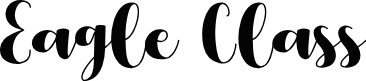 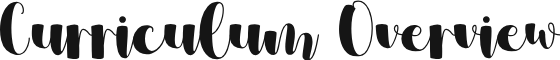 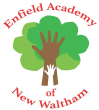 Spring Term 1REOur focus area in RE this half-term is on Being Human - Christianity. We will be exploring:the ways the Bible teaches Christians to treat othershow this is expressed in practicehow beliefs impact on action: expectations of behaviour, ways in which people act, examples of contemporary individualsArtOur focus area in art this half-term is on activism art – printing, collaging and drawing. We will be considering:how artists can use art as a way to express their opinions, using their skills to speak for sectors of society.how artists acting as activists often use print because it allows them to duplicate and distribute their message.that a carefully chosen image can be a powerful way to communicate as it is direct and crosses boundaries of language.that through art as activism we can come together.ComputingOur focus area in computing this half-term is on e-safety, computer science and information technology. We will be:exploring online reputationsexploring online relationshipscreating videos with green screensdesigning and creating an appPSHEOur focus area in PSHE this half-term is on how the media can influency people and coping with change. We will be:considering whether everything we see in the media is truethinking about whether you can trust everyone who contacts you onlinelooking about the mixed messages in the media about drug use and thinking about how these can influence opinions and decisionsevaluating why is it important to have respectful relationships with othersthinking about the impact the changes that puberty brings has on our close relationshipsconsidering our time at primary school and beginning to think about transition in the future